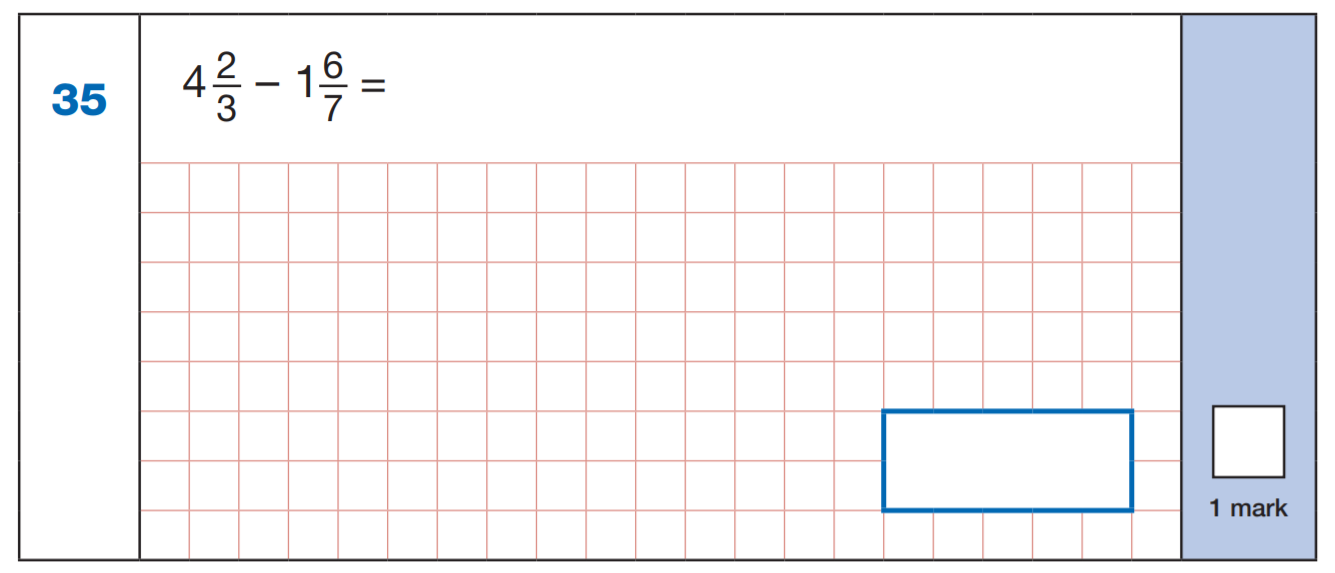 First nameMiddle name(s)Last nameDate of birthSchool name